ATTACHMENT 4 – Indicative Staging Plan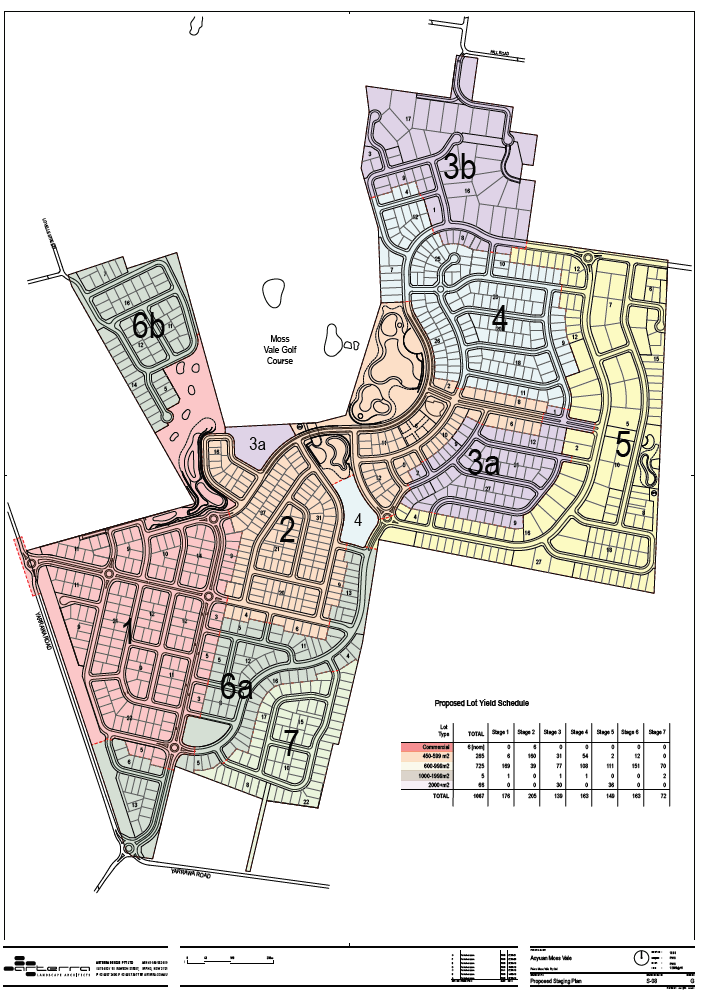 Indicative Staging Plan